1.什么是学习通1.1简介随着移动互联网时代的到来，手机已经超越电脑，成为最主要的上网设备。与此同时，信息化教学也走进了我们的生活中，超星集团顺应时代的潮流倾力推出了新一代移动终端产品——学习通。它是一个集移动学习、知识共享、移动社交、组织管理四位一体的数字化知识空间服务系统。超星学习通依托于先进的移动互联网技术，基于海量的资源数据平台和便捷的移动社交平台，致力于打造一个提供优质资源、辅助培养教化、提升国民素质的移动学习平台，为国民提供一个无时不在的精神家园。学习系统：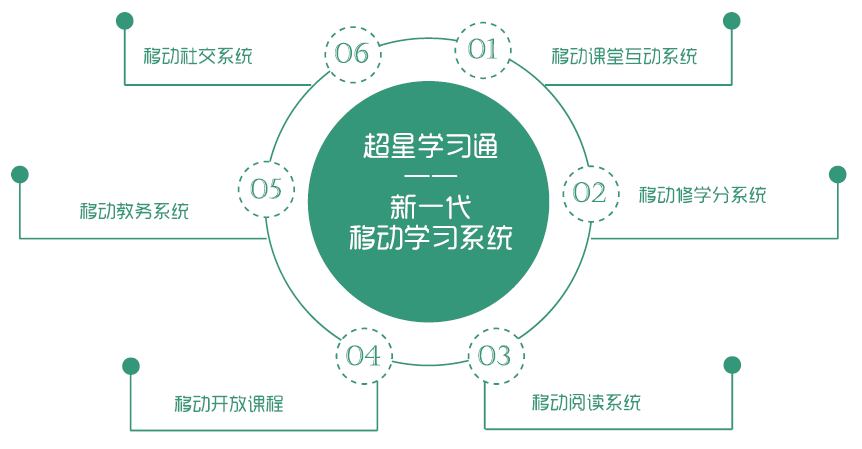 1.2下载可以通过以下三种方式下载学习通安卓系统用户和苹果系统用户均可以用这个地址：http://apps.chaoxing.com/d     这个地址永久存在，内容会随着版本同步更新在手机的“应用商店”中搜索【学习通】。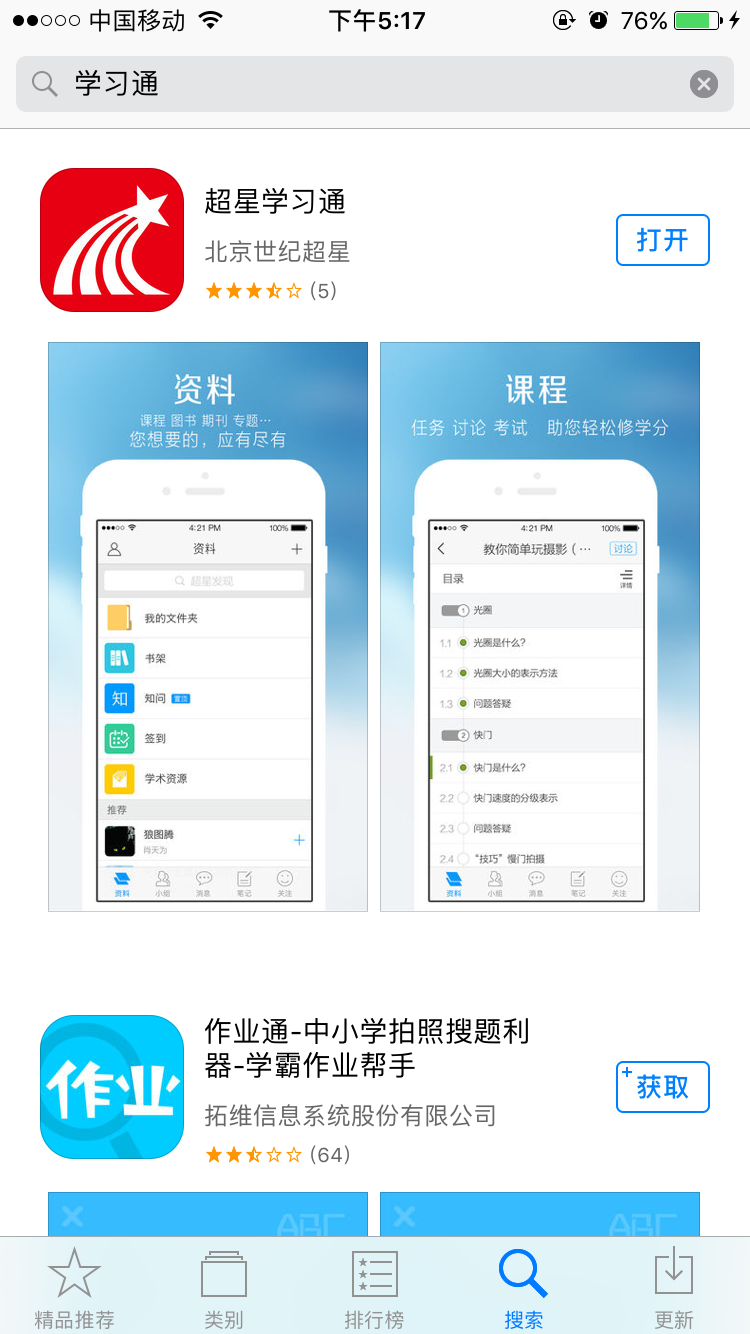 3. 通过扫描二维码进行下载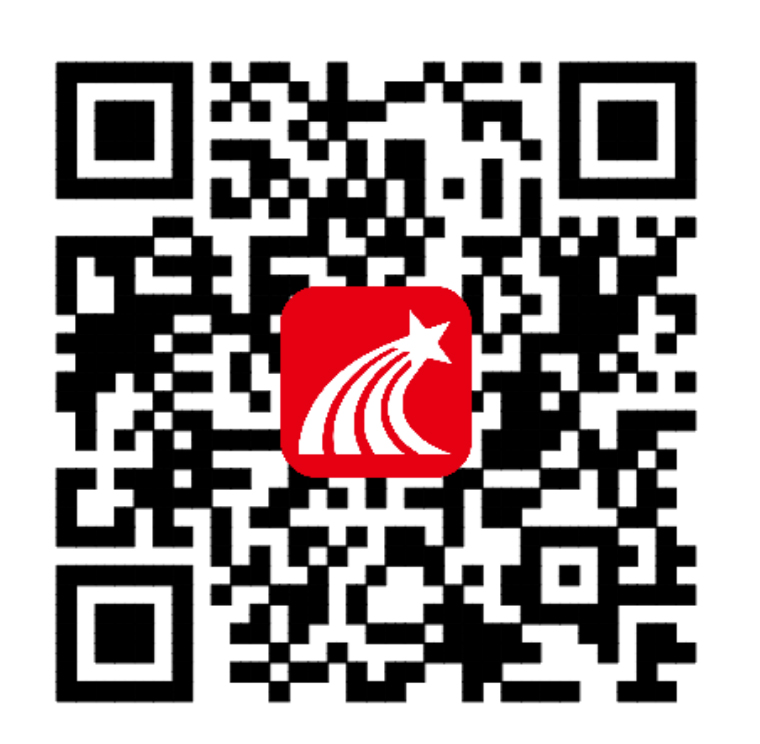 1.3安装打开安装完成之后点击打开“超星学习通”，如果苹果手机打开提示“未信任程序，在设置→通用里的最下方的设备管理器，点击进去，点击设备拼音选择信任程序即可；1.4登录打开软件选择单位登陆选择机构单位登陆（必须）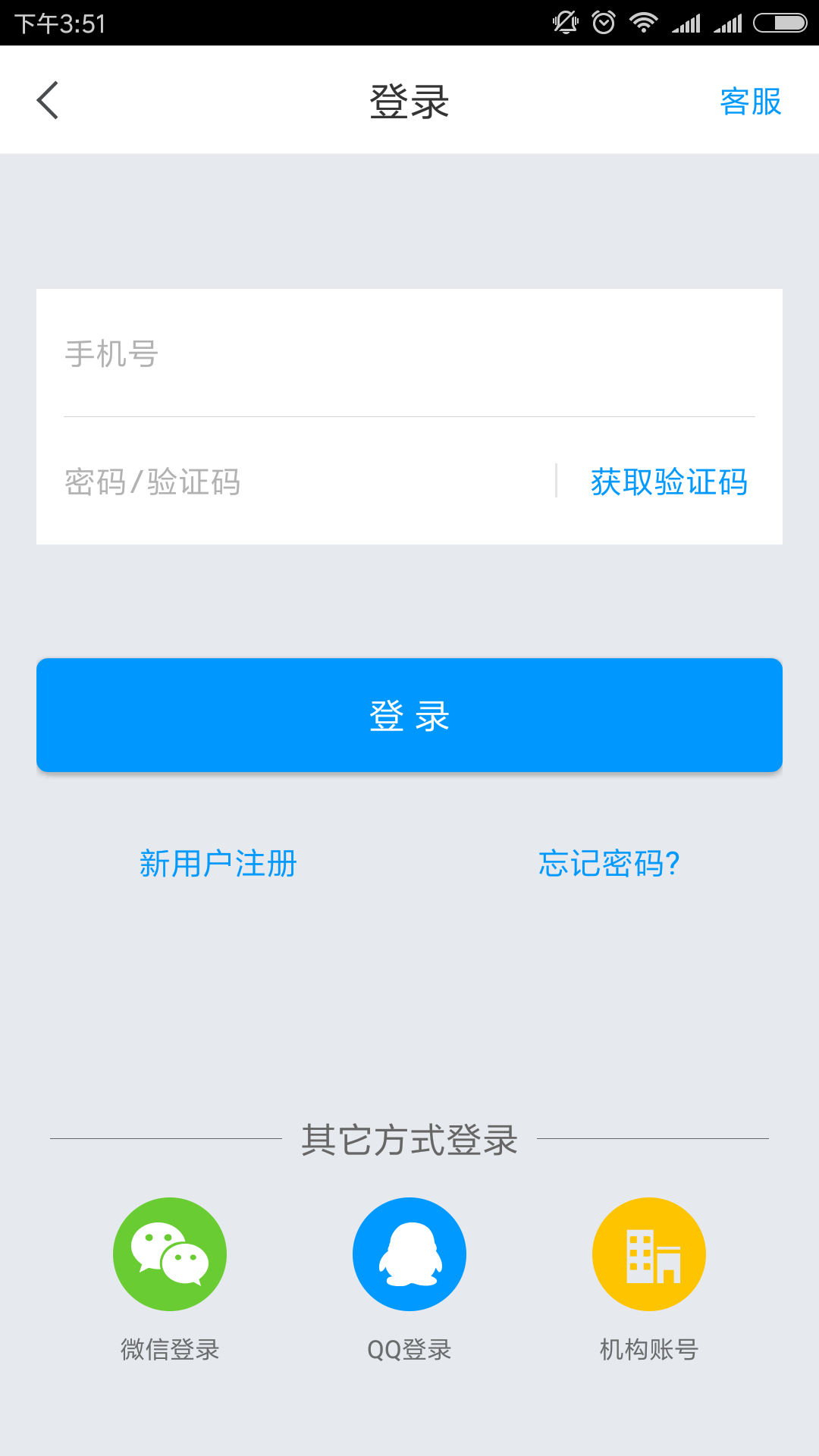 （1）在单位一栏搜索“学校名称”，在出现的结果栏中选择学校；（2）在账号一栏输入账号（一般为学号）；（3）在密码一栏输入初始密码“123456”，若电脑端已修改请使用修改的密码登陆；（4）绑定自己的手机号码和邮箱；1.5登录时遇到问题怎么办在登录页面的右上角有一个“客服”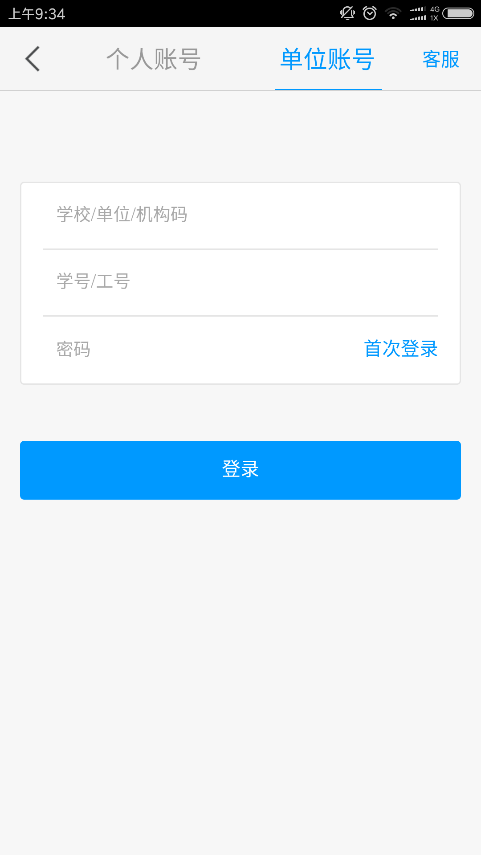 点击“客服”，会有等待的提示，可以发布您的截图，想要咨询的文字内容。这里是未登录需要在线客服解答的界面。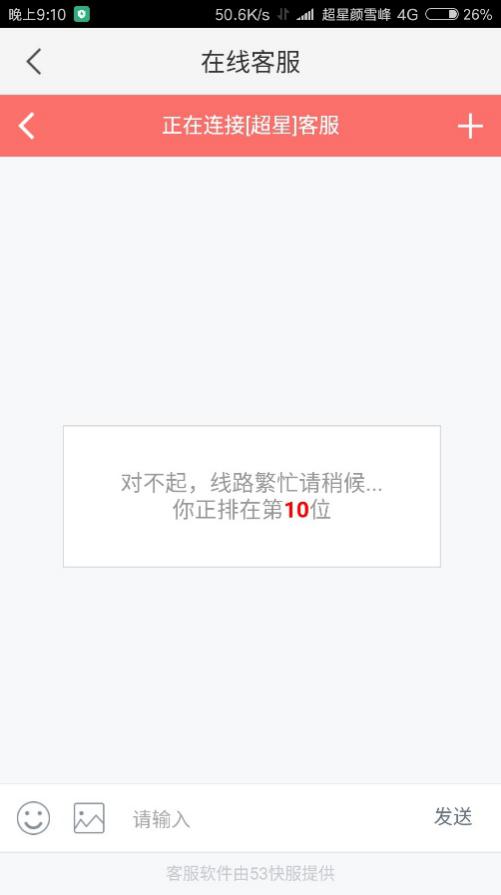 将您的问题发送给客服，等待客服处理即可。2.资源中心2.1个人账号点击右下角“我的”图标。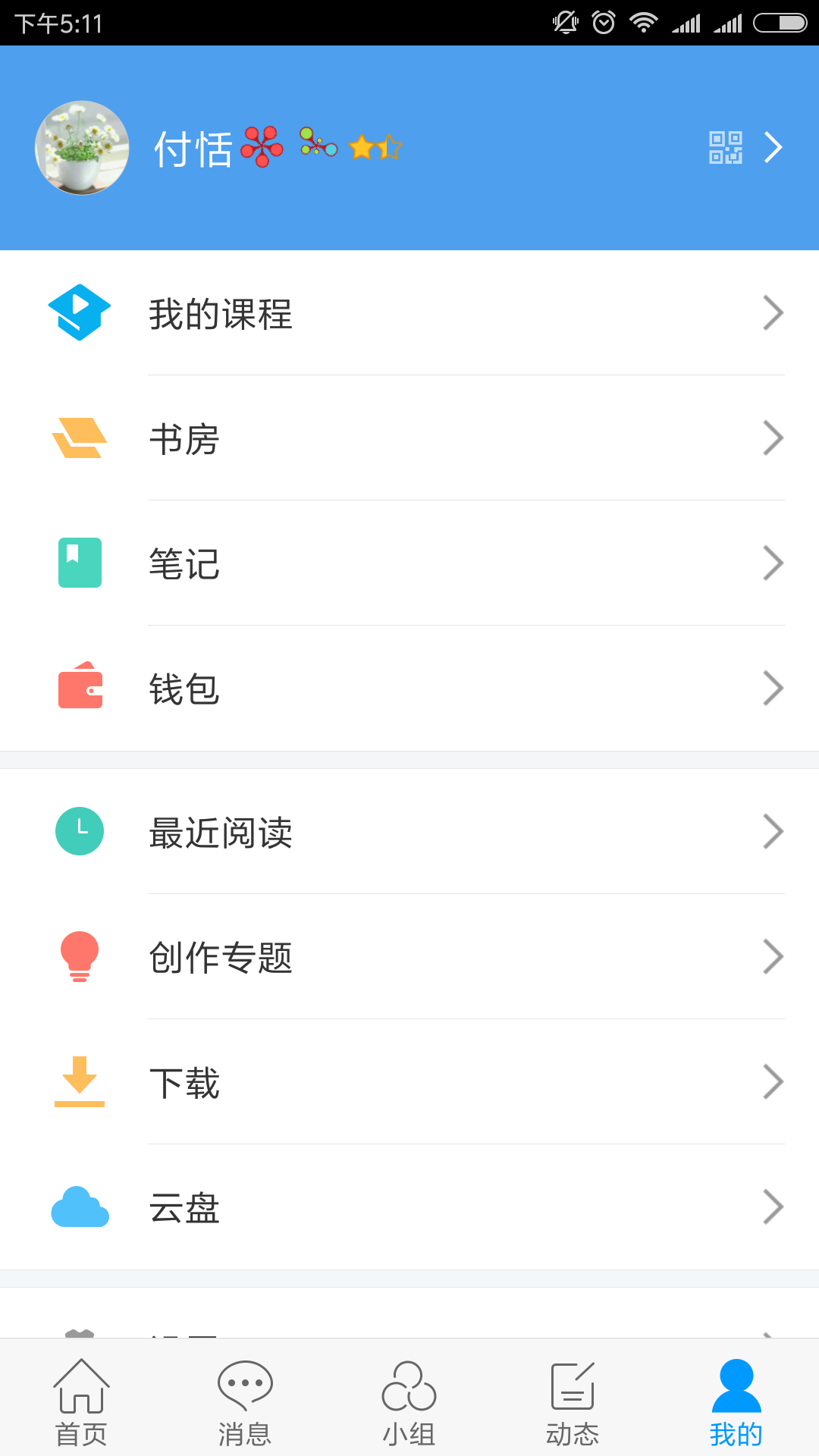 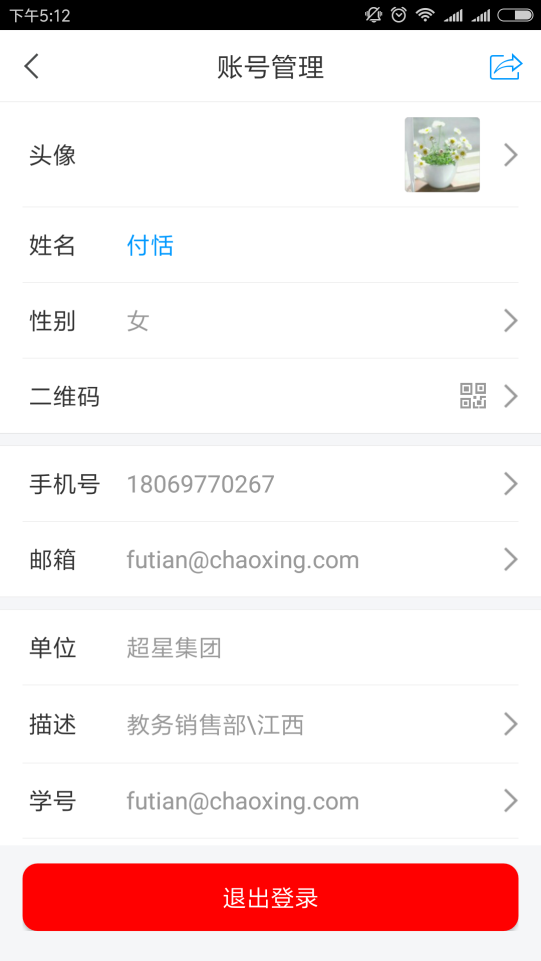 点击头像右侧的“个人邀请码”，把邀请码或者二维码发给别人，通过首页右上角的“扫一扫”或“邀请码”功能，别人可以添加自己为好友。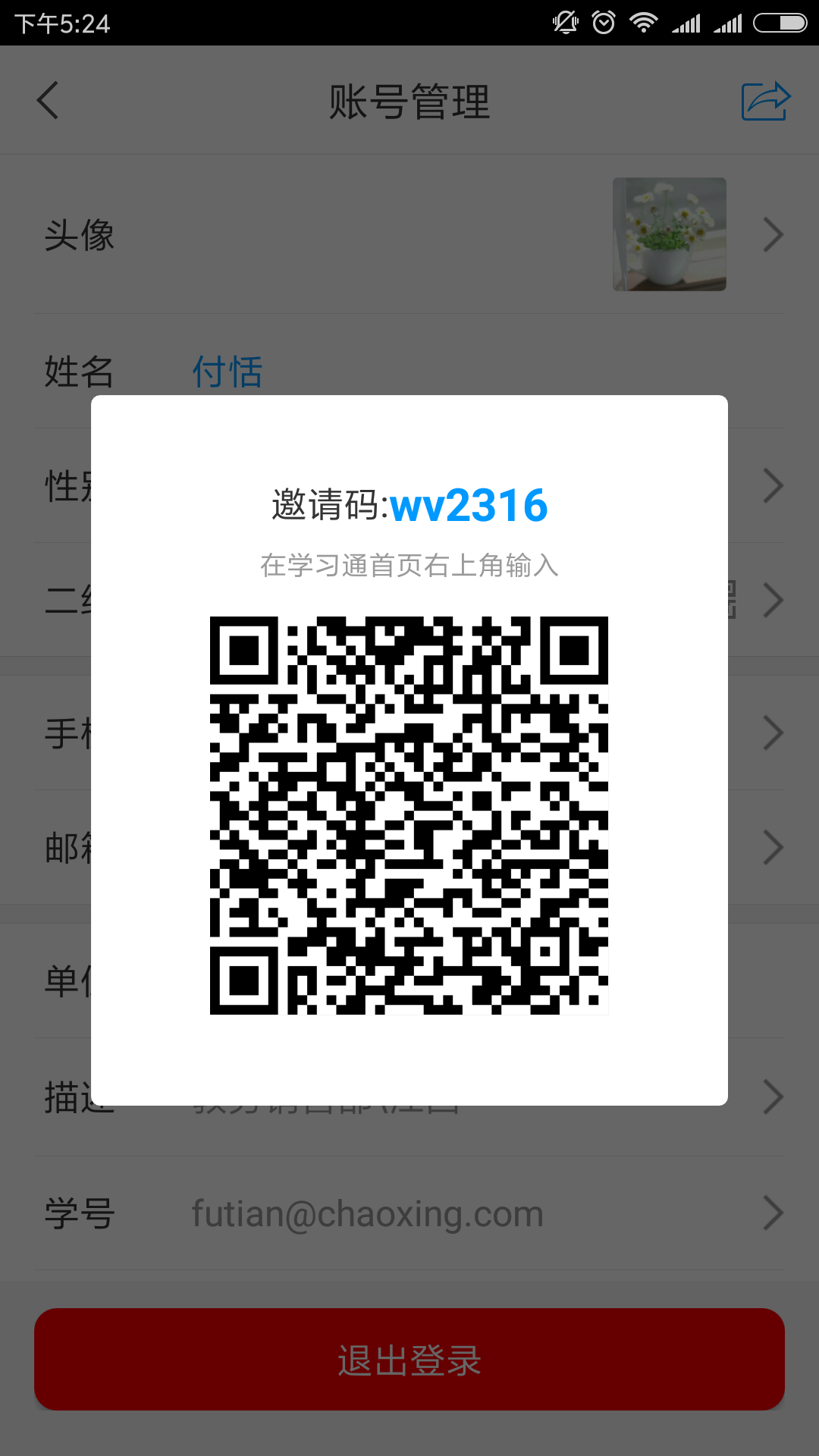 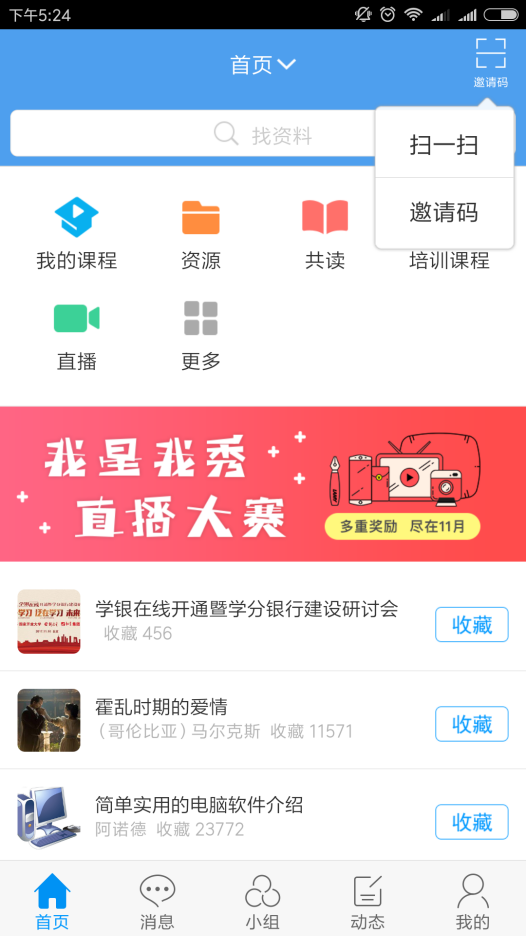 点击首页头像旁边的【读者花】，可以显示出个人的学习通使用情况，包括使用、笔记、好友、收藏、阅读。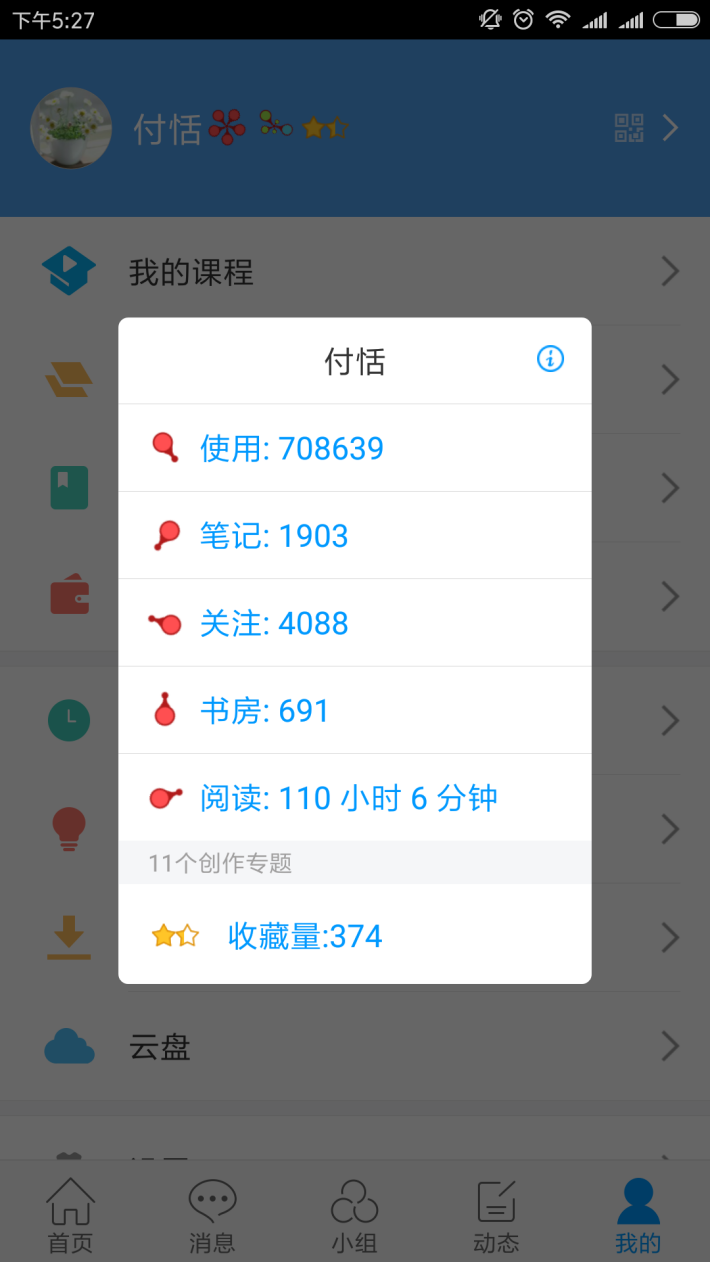 2.2资源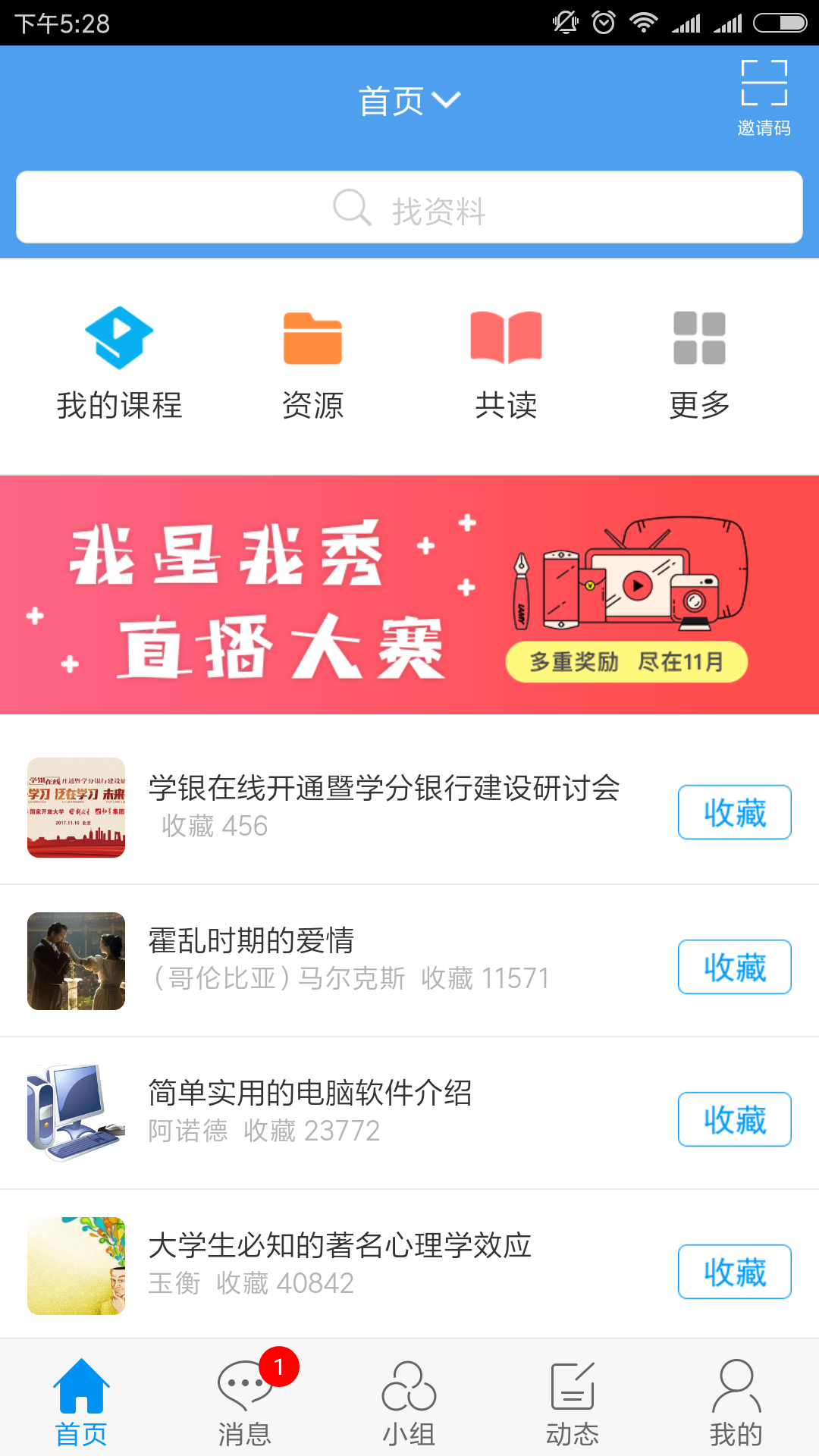 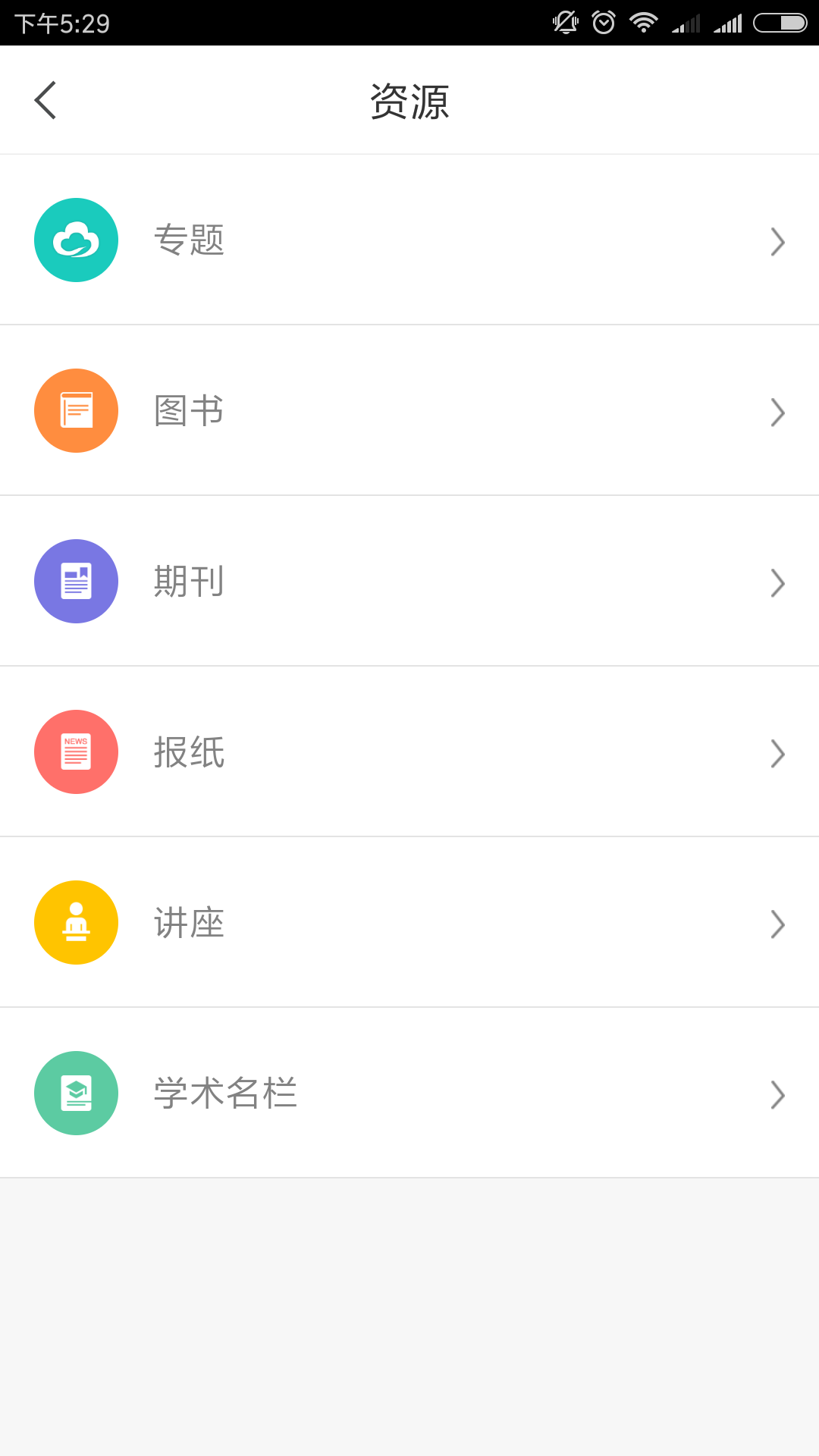 资源包括：专题、图书、期刊、报纸、讲座、学术名栏。以上不作逐个解释，以云舟专题为例：点击【专题】，进入该频道。专题频道包含丰富的特色专题，为读者自主创作，学习交流提供了方便。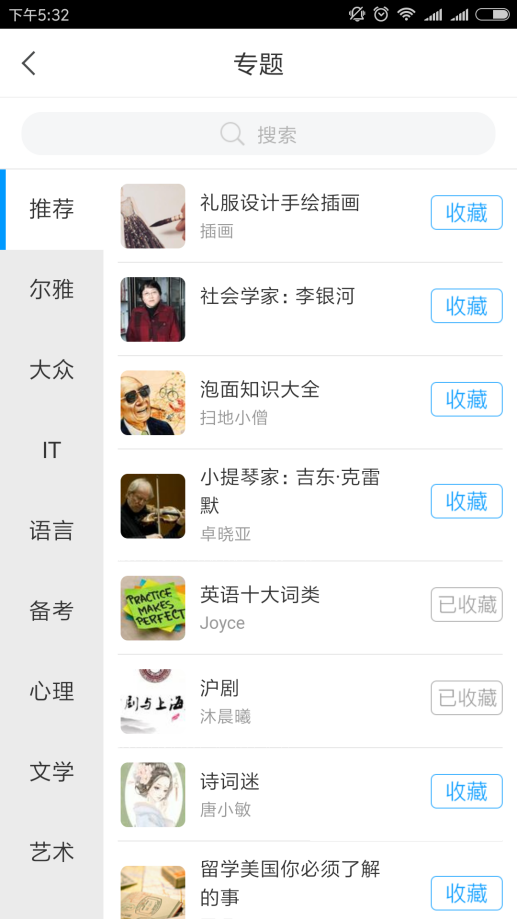 在专题内容页，支持点赞、评论、转发等。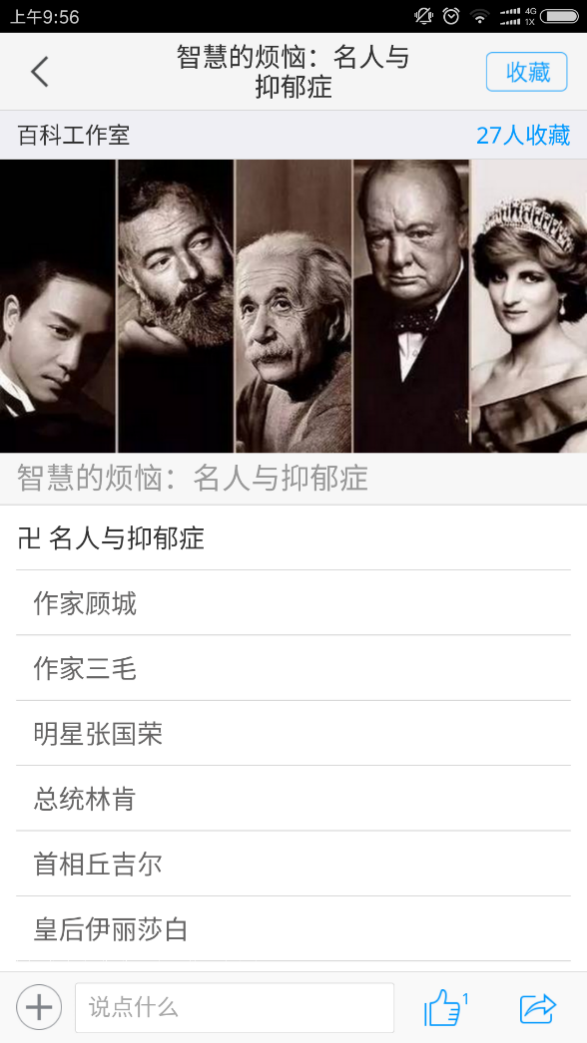 3.学习应用-学生端3.1课程学习从首页点击【我的课程】，进入该频道。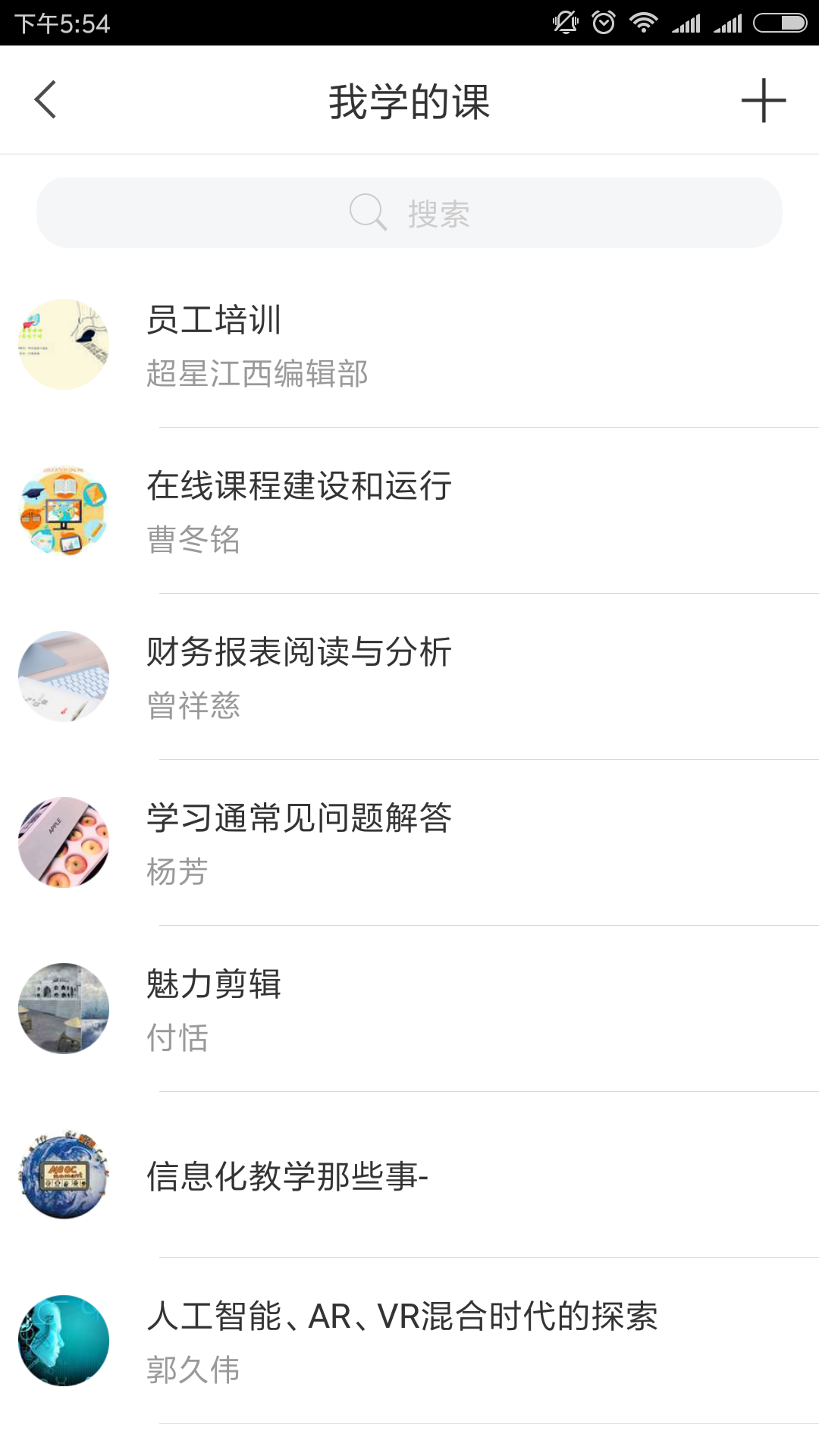 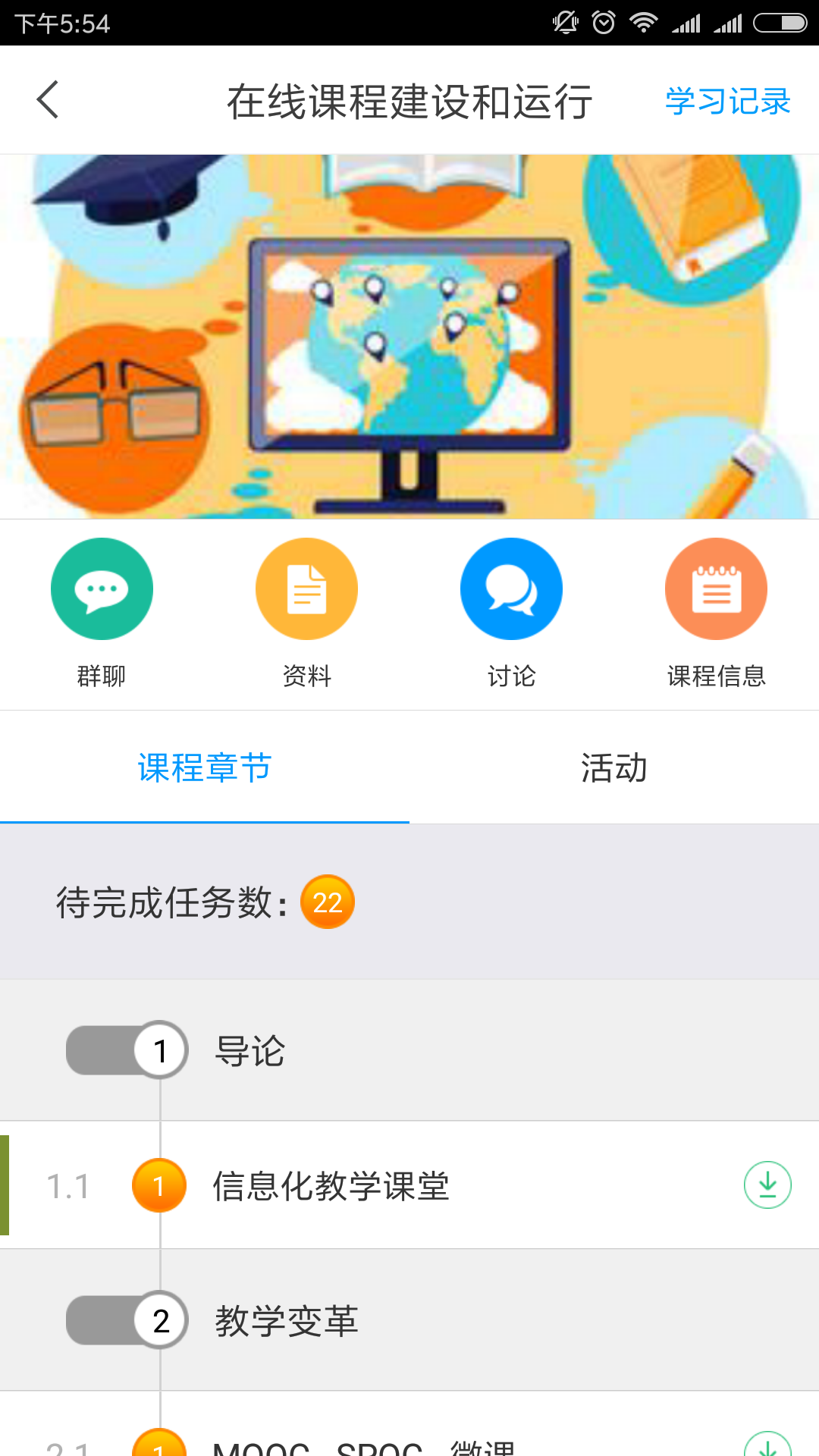 在课程页面，点击学习课程，参加课程章节学习。3.2课程互动在课程页面，点击“活动”，参加课堂活动，活动类型包含：签到、抢答、选人、作业/测验、投票/问卷、评分、任务等。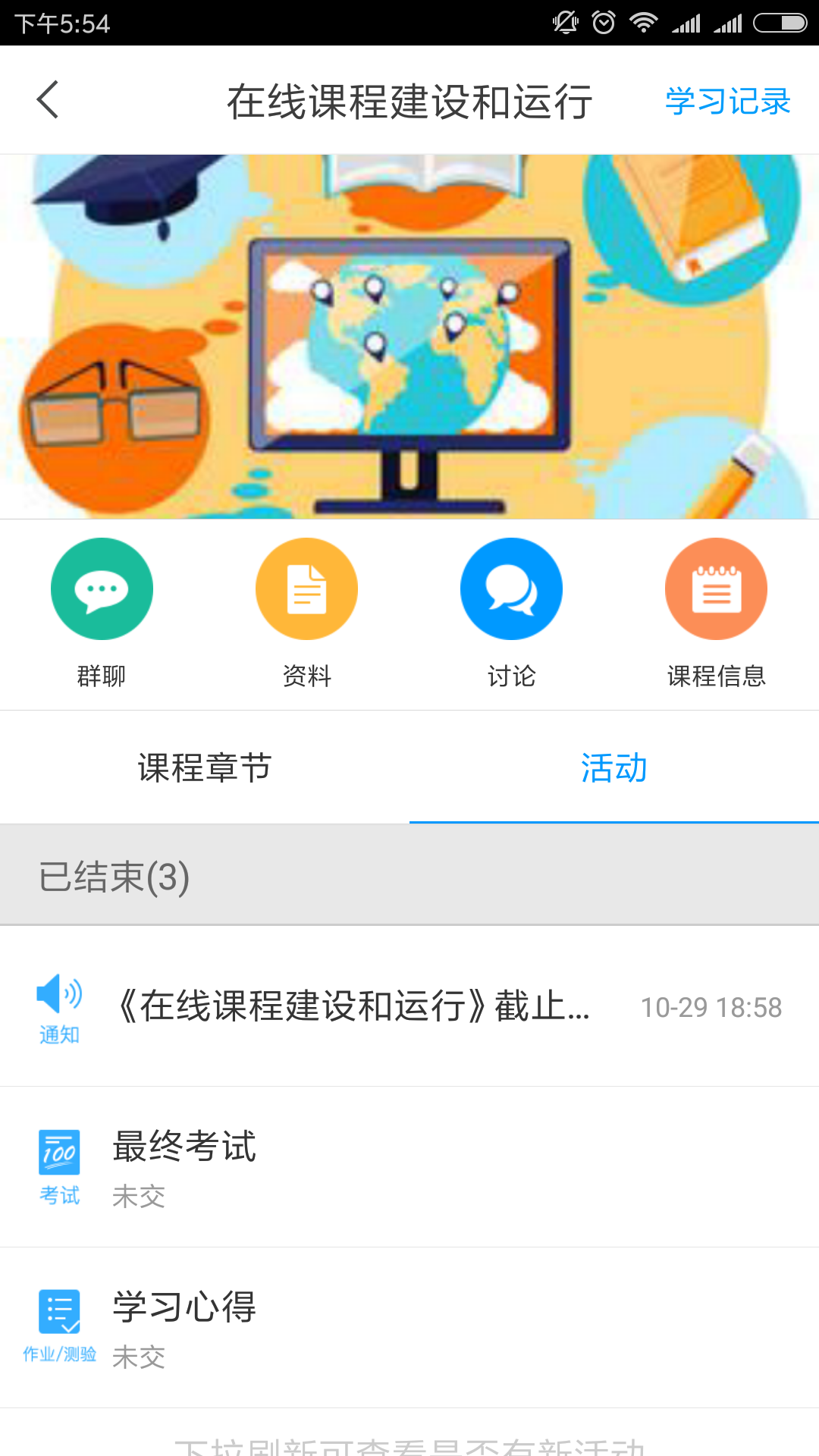 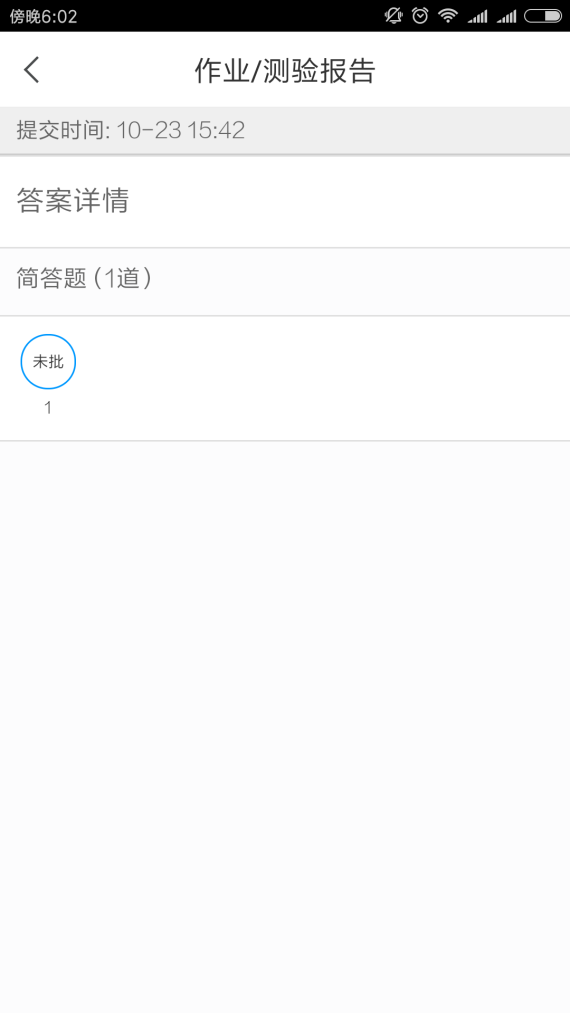 3.3讨论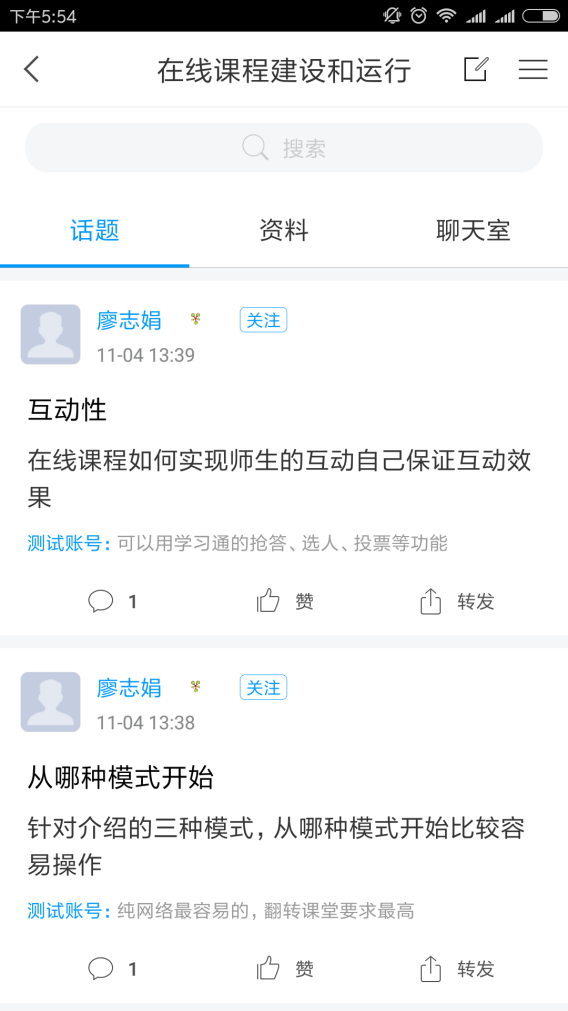 3.4课堂报告可以将所有课堂上的内容记录下来，生成课堂报告，强大的数据统计分析功能，为教学评估提供有力依据，实现学习、互动全流程的数据记录、分析、应用功能，更可实时查看任一活动的详细参与情况，辅助管理者进行数据统计并做及时调整。课堂教学报告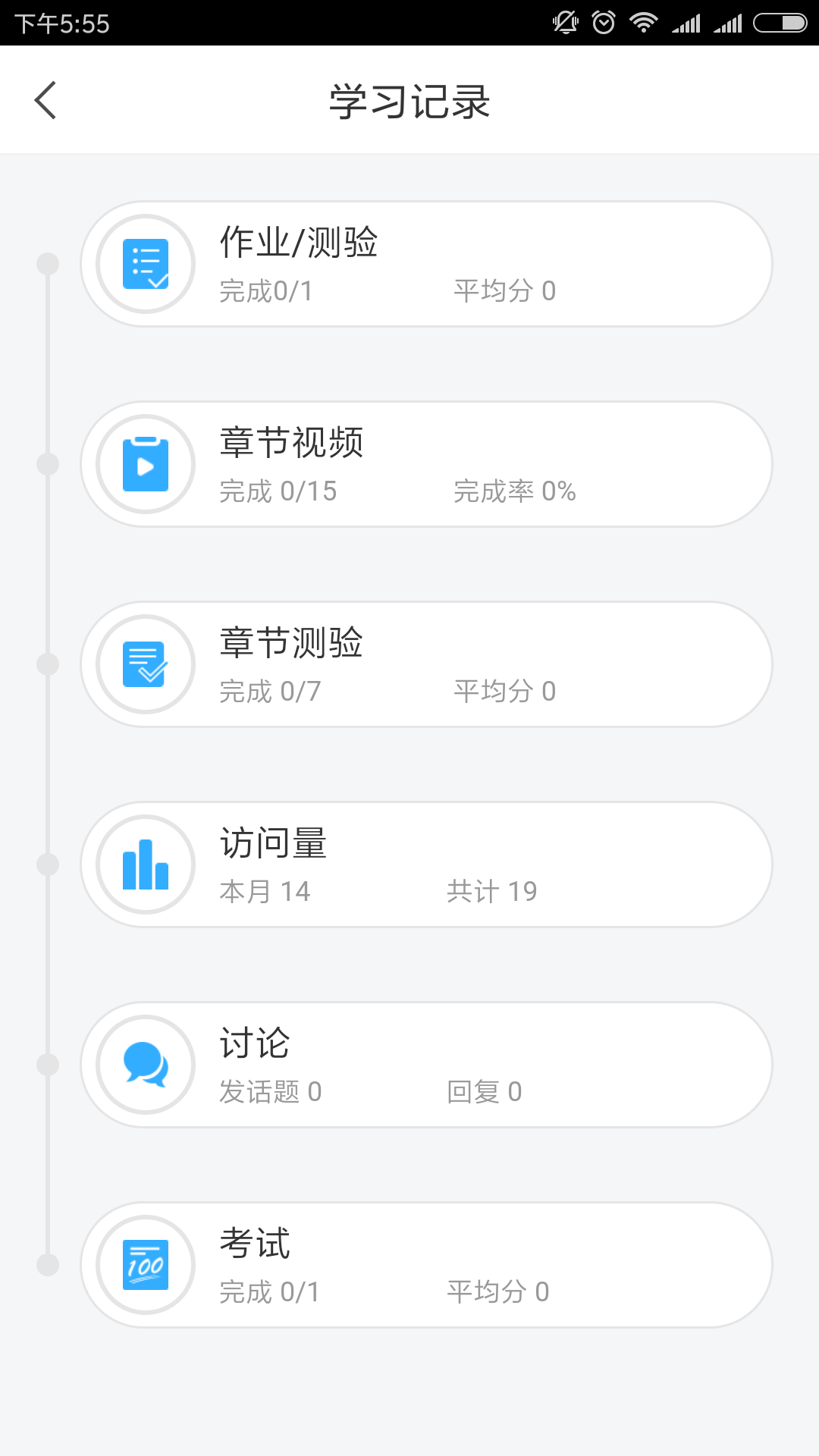 课堂表现日志3.5交流互动类似于微信的师生互动界面，极其简单易用，师生可以在里面非常方便的进行及时交流和各种课堂互动。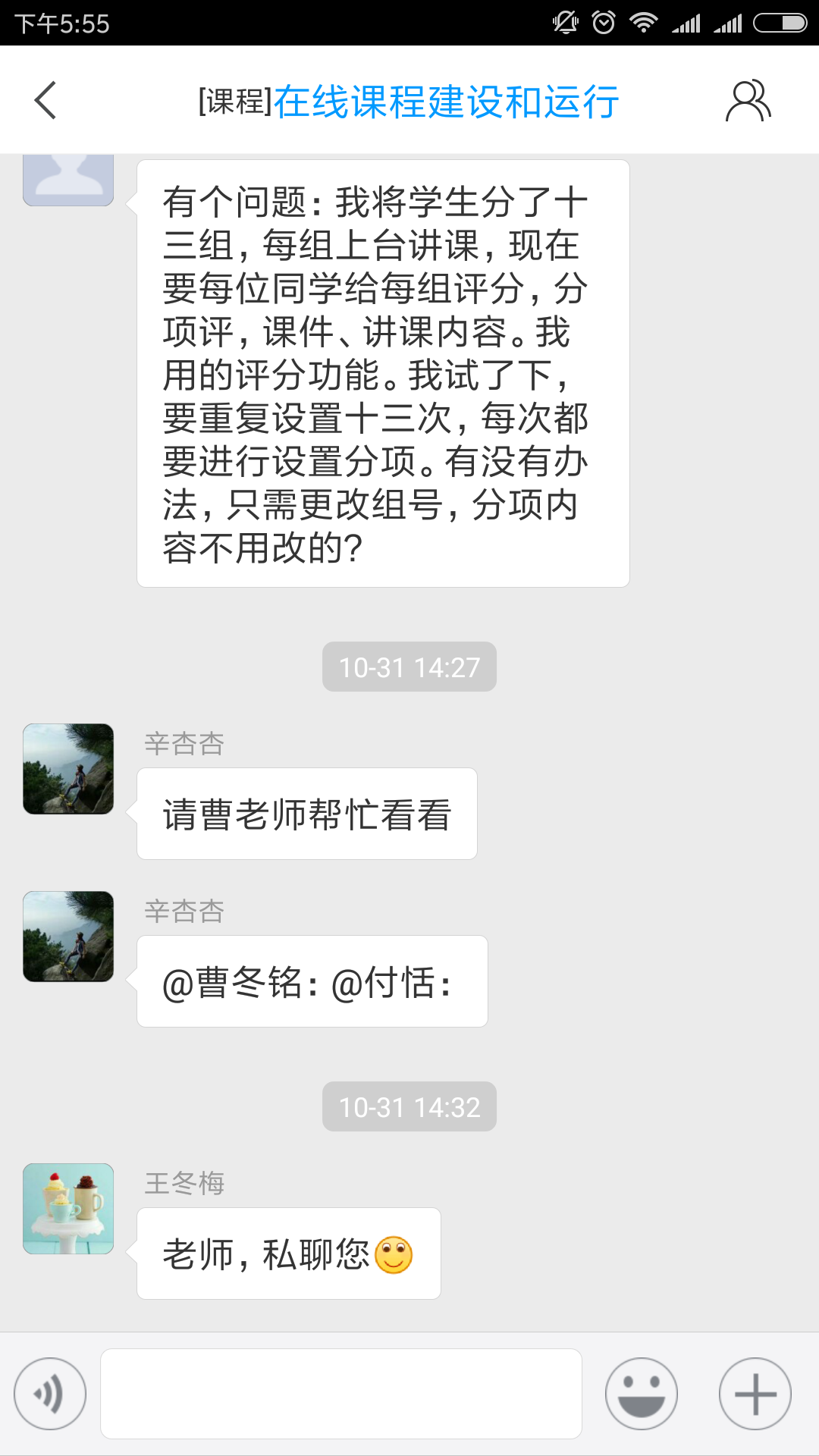 4.学习通能给我们带来什么4.1总结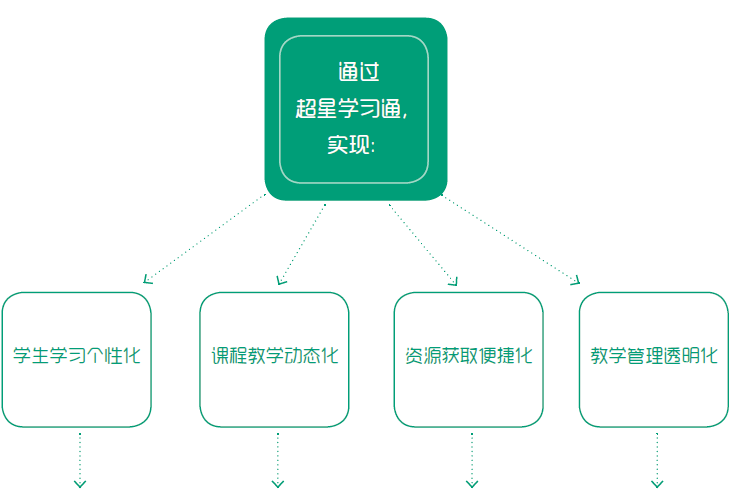 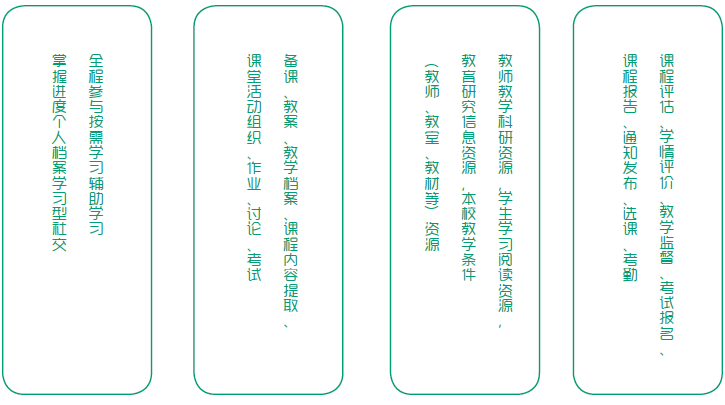 